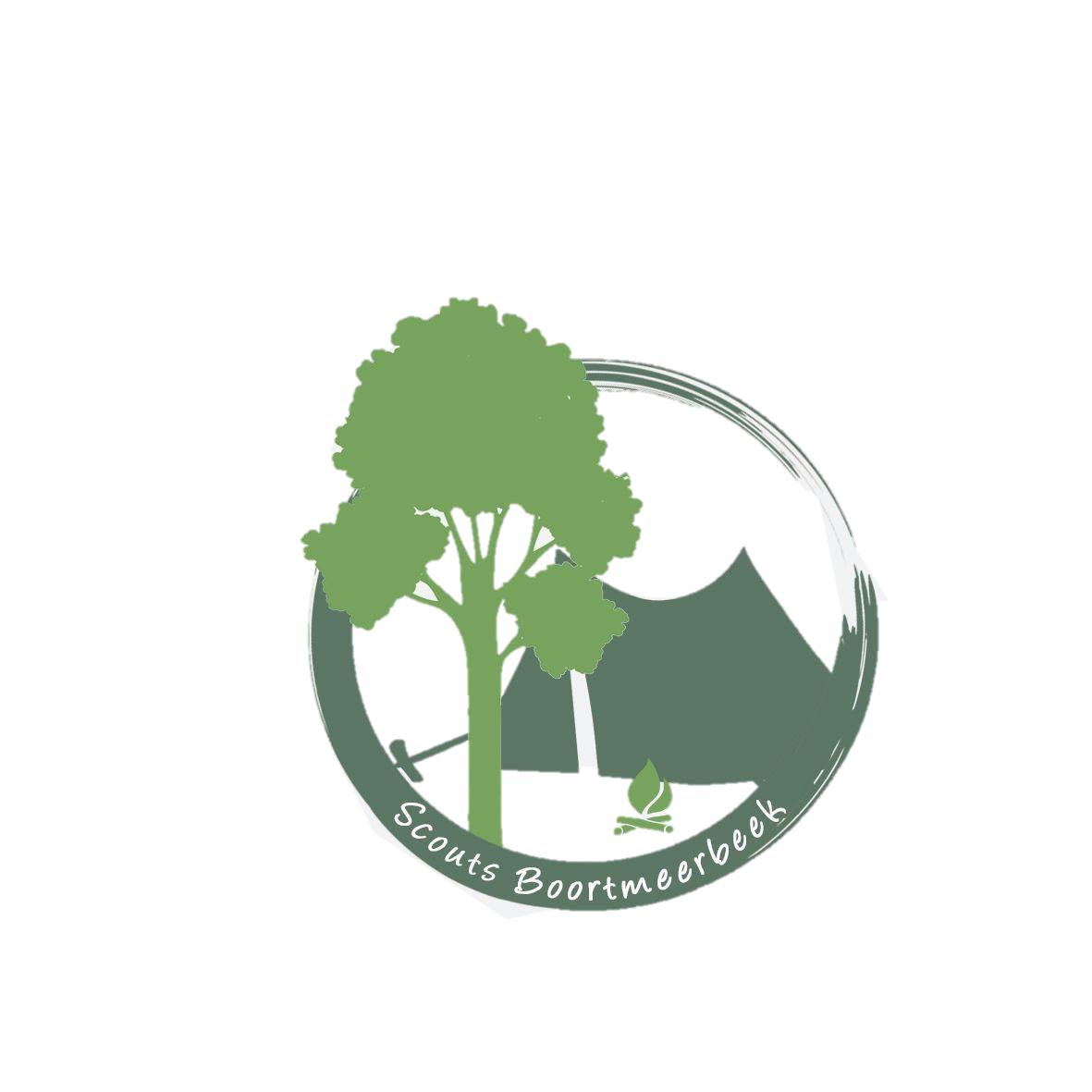 Maart 2022Hier zijn we weer met een nieuwe maand vol avontuur! Maart betekent eetdagen, weekends en hopelijk wat mooier weer. Het kan nog steeds regen, dus kom steeds met gepaste kledij naar de scouts.We beginnen maart met onze jaarlijkse eetdagen. Wij nodigen iedereen van harte uit op om een hapje te komen eten!! Onze eetdagen vinden plaats op zaterdagavond 18 maart (17u-21u) en zondagmiddag 19 maart (11u30-14u) in de Gildezaal in het centrum van Boortmeerbeek. We hopen jullie massaal te mogen verwelkomen, de opbrengst gaat dan ook integraal naar onze werking.U kan komen smullen van heerlijke steak, vol-au-vent, spaghetti of vegetarische spaghetti. Afsluiten kan met een lekkere dame blanche of een stuk huisbereide tiramisu. Ook dit jaar leggen we onze leden extra in de watten met een gratis dessert! Inschrijven kan via de QR – code op de flyer of de link: Inschrijvingsformulier- Eetdagen Scouts Boortmeerbeek - Google Formulieren Meer info kan je terug vinden op ons facebook evenement (Eetdagen scouts Boortmeerbeek | Facebook) of op onze website.Wij zijn ook nog steeds op zoek naar helpende handen in de keuken voor zondag 19 maart vanaf 10u.  Als je ons wil/ kan komen helpen, stuur ons dan zeker een mailtje. Deze maand staan er weer heel wat weekends op de planning, controleer zeker het maandprogamma om geen info te missen.Het eerste weekend van april (2 april) is het geen scouts, de leiding gaat op kampweekend! Tijdens de paasvakantie gaat de scouts gewoon door.Dit was het dan deze maand. Wij wensen iedereen veel succes met de paasexamens en zien jullie heel graag terug in april!Nog vragen of problemen? Mail naar groepsleiding@scoutsboortmeerbeek.be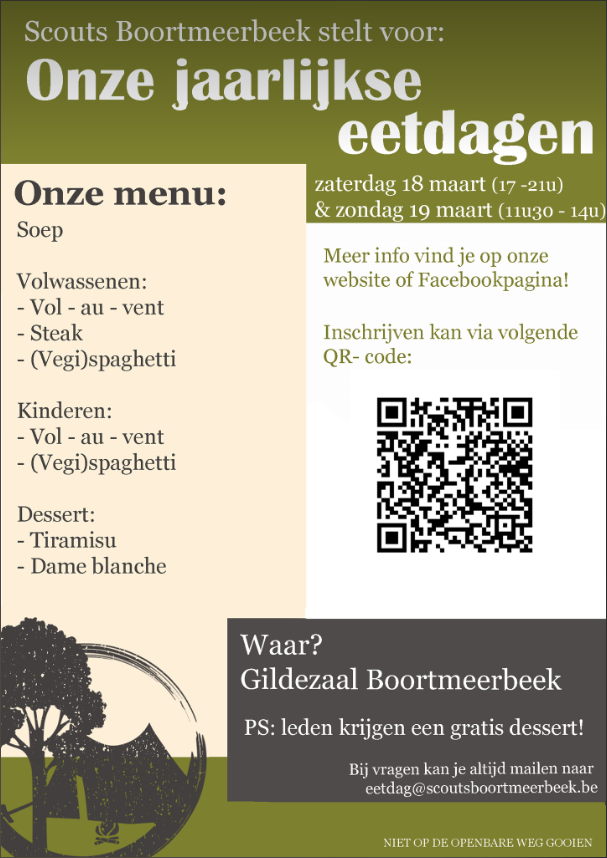 